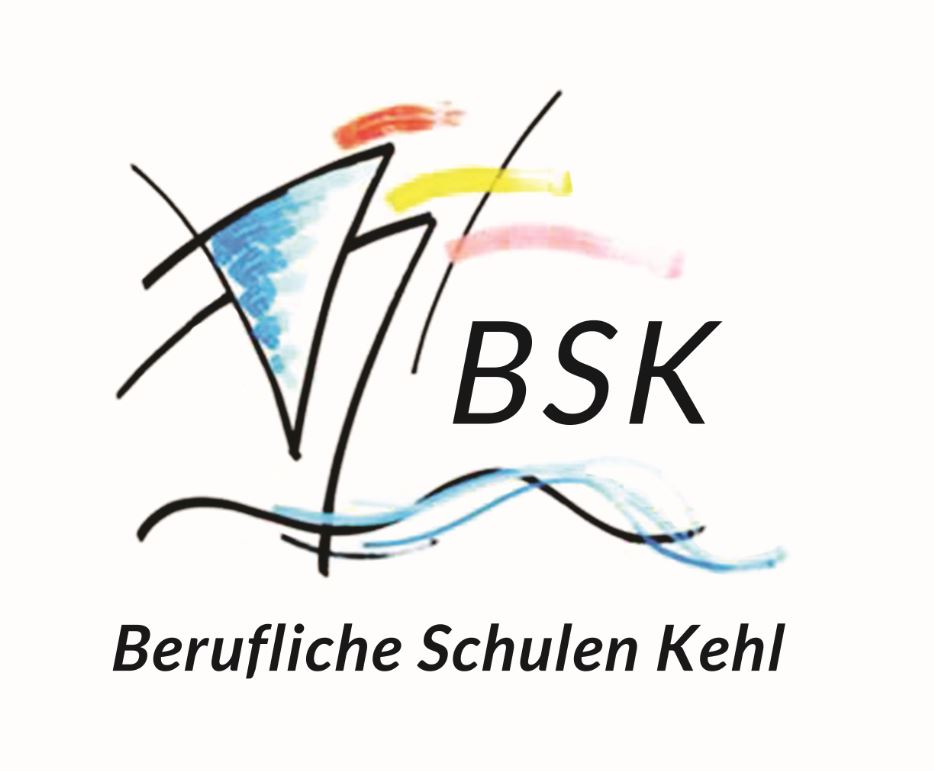 Anmeldung – NahrungPersönliche DatenPersönliche DatenAusbildungsbetriebName :      Name :      Firma :      Vorname :      Vorname :      Straße / Nr. :      Geschlecht :          männlich          weiblichGeschlecht :          männlich          weiblichPLZ / Ort :      Geburtsdatum :      Geburtsdatum :      Telefon (Zentrale) :      Geburtsort :      Geburtsort :      Fax (Zentrale) :      Geburtsland :      Geburtsland :      Ausbilder/in :      Staatsangehörigkeit :      Staatsangehörigkeit :      Telefon :      Sprache in der Familie:      Sprache in der Familie:      Fax :      Konfession / Religion :      Konfession / Religion :      E-Mail :      Straße / Nr. :      Straße / Nr. :      AusbildungPLZ / Ort :      PLZ / Ort :      Ausbildungsberuf :      Telefon :      Telefon :      Ausbildungsberuf :      Mobil :      Mobil :      Ausbildungsbeginn :      SchullaufbahnSchullaufbahnAusbildungsende :      Ort :      Ort :      Beginnt im     1        2      Ausbildungsjahr ohne    mit  Hauptschulabschluss bzw. versetzt 10 Kl. ohne    mit  Hauptschulabschluss bzw. versetzt 10 Kl.Lehrzeitverkürzung :             Ja                NeinRealschulabschluss an   RS       WRS      GymnasiumRealschulabschluss an   RS       WRS      GymnasiumVertragsverlängerung bis :       FSR (Fachschulreife) oder 9+3            HSR (Hochschulreife) FHSR  (Fachhochschulreife FSR (Fachschulreife) oder 9+3            HSR (Hochschulreife) FHSR  (FachhochschulreifeWohnheim :                           Ja                 Nein Zuletzt besucht:  BEJ    VAB   1BF    2BF   BK1                               BK2    Gymnasium    Berufsschule Zuletzt besucht:  BEJ    VAB   1BF    2BF   BK1                               BK2    Gymnasium    BerufsschuleErziehungsberechtigter / Bei Volljährigkeit - BezugspersonErziehungsberechtigter / Bei Volljährigkeit - BezugspersonErziehungsberechtigter / Bei Volljährigkeit - BezugspersonName :      Vorname :      Vorname :      Straße / Nr. :      PLZ / Ort :      PLZ / Ort :      Telefon (privat):      Mobil :      Mobil :      Telefon (geschäftl.):      E-Mail :      E-Mail :      Mitnahme zum ersten SchultagMitnahme zum ersten SchultagMitnahme zum ersten Schultag  Zeugnis der zuletzt besuchten Schule Arbeitskleidung (Kopfbedeckung, Kittel, Schuhe, Hose) Arbeitskleidung (Kopfbedeckung, Kittel, Schuhe, Hose) Bescheinigung des Gesundheitsamtes nach § 43 Abs. 1 Nr.1 Infektionsschutzgesetz oder ein Gesundheitszeugnis : Vorrausetzung für die Teilnahme am Werkstattunterricht Bescheinigung des Gesundheitsamtes nach § 43 Abs. 1 Nr.1 Infektionsschutzgesetz oder ein Gesundheitszeugnis : Vorrausetzung für die Teilnahme am Werkstattunterricht Bescheinigung des Gesundheitsamtes nach § 43 Abs. 1 Nr.1 Infektionsschutzgesetz oder ein Gesundheitszeugnis : Vorrausetzung für die Teilnahme am Werkstattunterricht